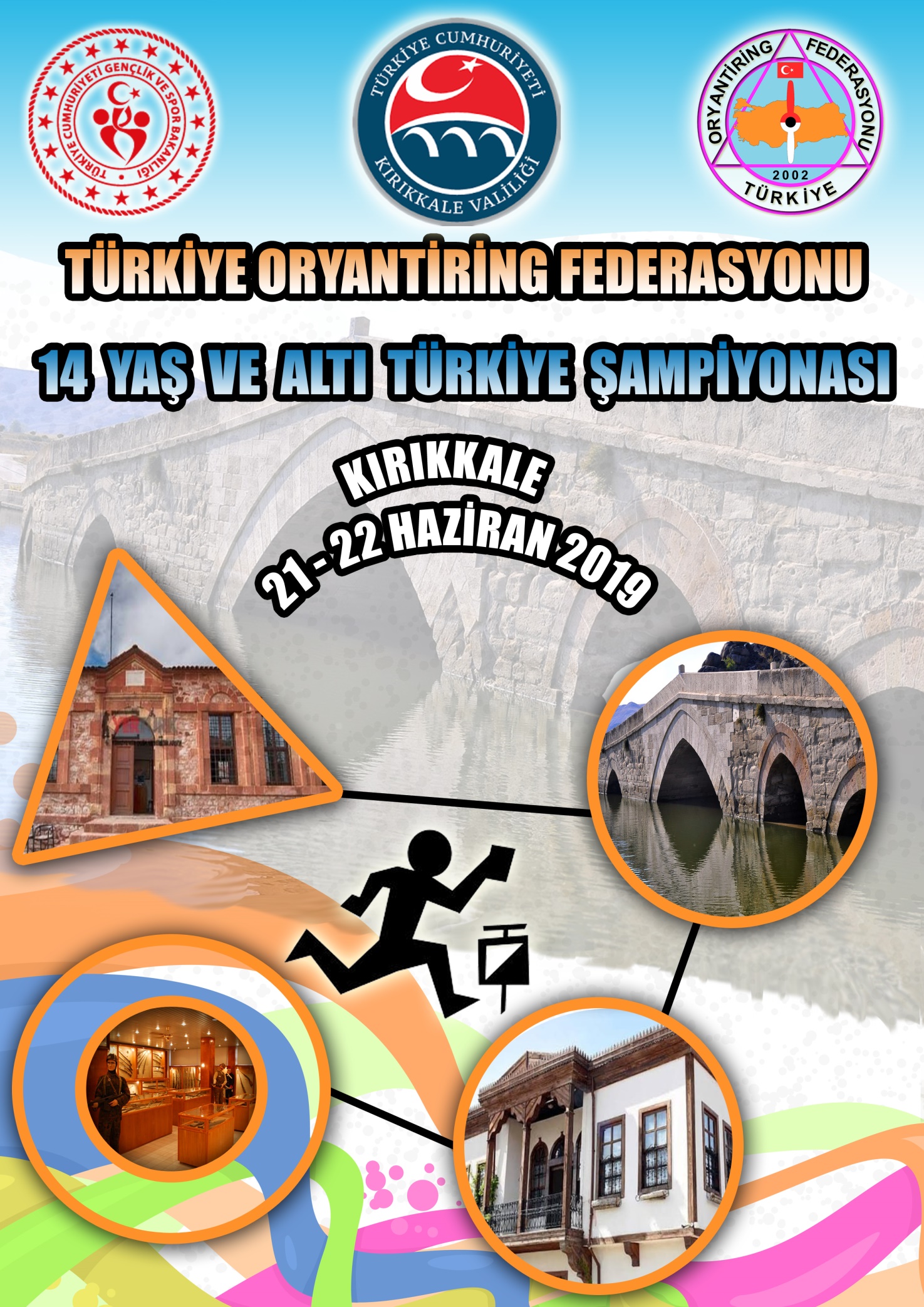 1. YARIŞMA TERTİP KURULUHacer AKYÜZ                                        :Türkiye Oryantiring Federasyonu BaşkanıKurul Üyeleri :Yunus SEZER                                         : Kırıkkale ValisiMehmet SAYGILI                                  : Kırıkkale Belediye Başkanıİsmail Haluk KARAHAN                       : Kırıkkale Gençlik ve Spor İl MüdürüMahir IRMAK                                         :Türkiye Oryantiring Federasyonu Genel SekreteriÖzgür MORBEL                                      :Organizasyon Kurul BaşkanıKadir KUNT                                            :Organizasyon SorumlusuYarışma Teknik Kurulu:İsmail YAHŞİ                                     :Etkinlik DirektörüCihat ACAR                                        :BaşhakemÇağlar BULAK                                   :Teknik Kurul BaşkanıEmrah TORUN                                   :Çıkış Lideri        Munise KURT                                     :Varış LideriSüleyman ÖZBEK                               :Parkur HakemiJüri Üyeleri: 1………………………..2………………………..3………………………..                       2. ETKİNLİK MERKEZİ Etkinlik Merkezi: Kırıkkale Öğretmenevi  Adres: Fabrikalar Mah. 6. Sok. No 1 KırıkkaleTelefon: 0318 224 54 04                                                                                         39°50'24.8"N 33°30'06.7"E 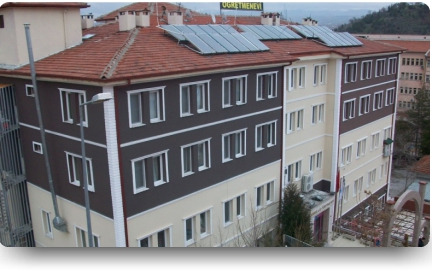 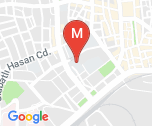 3. KAYITLARYarışmaya kayıtlar, federasyonumuzun resmi kayıt sistemi ORİGO üzerinden yapılacaktır. www.origo.gen.tr Kayıtlar başlangıcı 28 Mayıs 2019 son kayıt tarihi 17 Haziran 2019 Pazartesi günü saat 17.00’dir.Yarışmaların yapılacağı yerlerde, bülten yayınlandıktan sonra antrenman yapılmaması, etik değerlerimiz açısından önemlidir. Tüm kulüplerimize, antrenörlerimize ve sporcularımıza duyurulur.4. ETKİNLİK PROGRAMI 5. PARKUR AYRINTILARI21 Haziran 2019 Cuma: 	Türkiye Şampiyonası 1. Gün Orta Mesafe Parkur Planlama	:Mehmet KÜÇÜKÇOLAK/Ramazan KULAKOĞLUHarita			:Mehmet KÜÇÜKÇOLAK/Ramazan KULAKOĞLUÖlçek			:1/7.500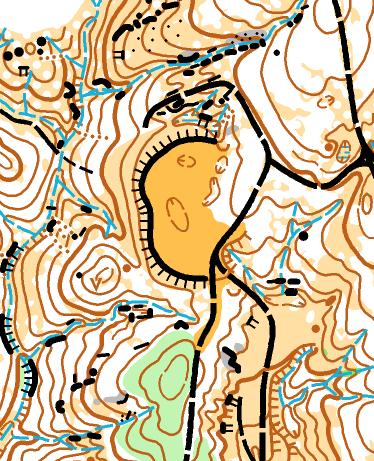 Arazi yapısı koşmaya müsait olup, çivili ayakkabı giyilmesi tavsiye edilir. Arazi %70 ormanlık alan olup Oryantiring için her türlü objeyi barındırmaktadır. Harita ISOM 2017 kıstaslarına göre çizilmiştir. Yarışmada açık parkur uygulanacaktır, çıkış ile varış birbirine yakın olacaktır.22 Haziran 2019 Cumartesi: Türkiye Şampiyonası 2. Gün Kısa MesafeParkur Planlama	:Mehmet KÜÇÜKÇOLAK/Ramazan KULAKOĞLUHarita	:Mehmet KÜÇÜKÇOLAK/Ramazan KULAKOĞLUÖlçek	:1/4.000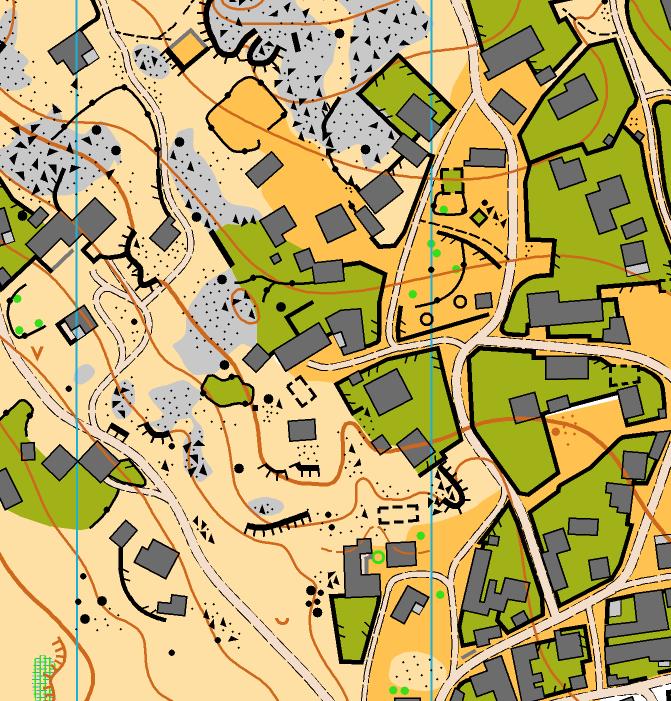 Arazi yapısı koşmaya müsait olup, çivili ayakkabı giyilmesi tavsiye edilir. Girilmesi yasak olan alanlar haritada özel alan olarak işaretlenmiş olup, bu alanlardan geçen sporcular diskalifiye edileceği gibi her türlü olumsuzluktan ( köpek, tel çit vs.) organizasyon sorumlu olmaz.  Arazi yapısı yer yer taşlık alanlar ile kaplı olup, tehlikeli yerler geçilmez yar ile gösterilmiştir. Harita ISSOM 2007 kıstaslarına göre çizilmiştir. Yarışmada açık parkur uygulanacaktır, çıkış ile varış birbirine uzak olacağı için çanta taşıma noktası olacaktır. Yarışmada karantina uygulanmayacaktır. (Kızılırmak dolayısıyla doğal karantina uygulanmış olacaktır.) Yarışmayı bitiren sporcular toplanma alanı dışına çıkması ve yarışma alanına girmeleri durumunda diskalifiye edilecektir.1’inci gün ve 2’nci gün yarışma parkur bilgileri 3. bültende yayınlanacaktır.6. DUYURULAR ve DİĞER KONULARÖnemli duyurular ve değişikliklerle ilgili bilgilendirmeler, çalışma saatleri içinde etkinlik merkezinde, federasyonumuzun web sitesinde ve yarışma alanındaki kayıt noktalarında yapılacaktır.- Çıkışta start istasyonu kullanılacaktır.7. İLETİŞİM BİLGİLERİTürkiye Oryantiring Federasyonu: 0 312 324 61 66 Belgegeçer: 0 312 324 61 88 E-posta: iletisim@oryantiring.org İl Temsilcisi: İsmail YAHŞİ 0 505 375 6410 Etkinlik Direktörü: İsmail YAHŞİ 0505 375 6410 Organizasyon Sorumlusu: Kadir KUNT 0505 680 21588. KONAKLAMAS. NOKATEGORİYAŞ ARALIĞI1E/K 102009 – 2012 Doğumlular2E/K 122007 – 2008 Doğumlular3E/K 142005 – 2006 Doğumlular4E/K Yeni Başlayan ÇocukErkek ve Kadın için parkur aynı olup tasnifler ayrı yapılır.1.GÜN1.GÜN1.GÜN1.GÜN1.GÜNYARIŞMA YERİYARIŞMA/ETKİNLİKYARIŞMA/ETKİNLİKTARİHBAŞLANGIÇ100.Yıl Kent Ormanı100.Yıl Kent OrmanıOrta Mesafe21 Haziran 2019 Cuma Günü10:302.GÜN2.GÜN2.GÜN2.GÜNYARIŞMA YERİYARIŞMA/ETKİNLİKTARİHBAŞLANGIÇ/BİTİŞKöprüköySprint 22 Haziran 2019 Cumartesi Günü10:30 KURUM MİSAFİRHANELERİKREDİ YURTLAR KURUMU                                                                          0318 357 2392KIRIKKALE ÜNİVERSİTESİ SOSYAL TESİSLERİ             0318 357 4242 DAHILI(2463)         POLİS EVİ                                                                                                          0318 224 2647ÖĞRETMEN EVİ                                                                                               0318 224 5404İL ÖZEL İDARE                                                                  0318 357 3711 DAHİLİ (197-198)GENÇLİK HİZMETLERİ SPOR İL MÜDÜRLÜĞÜ                                       0318 245 2545KIRIKKALE DSİ MİSAFİRHANESİ                                                               0318 202 0726                                                                                                                   YATILI  OKUL PANSİYONLARIYİBO                                                                                                                   0318 224 1891OSMANGAZİ ANADOLU LİSESİ                                                                   0318 244 0232ANADOLU GÜZEL SANATLAR LİSESİ                                                       0318 234 0696FEN LİSESİ                                                                                                        0318 244 0660ZÜBEYDE HANIM KIZ MESLEK LİSESİ                                                     0318 256 1736TURİZM OTELCİLİK VE MESLEK LİSESİ                                                   0318 225 2762BEŞİR ATALAY ANADOLU İMAM HATİP LİSESİ                                     0318 224 2606ŞEHİT ALPASLAN YAZICI KIZ AND.İMAM HATİP LİSESİ                     0318 218 8110KIRIKKALE ATATÜRK SAĞLIK MESLEK LİSESİ                                     0318 224 8475KIRIKKALE ATATÜRK ANADOLU LİSESİ                                                 0318 244 0507YAHŞİHAN ŞEHİT HAKAN YORULMAZ SPOR LİSESİ                            0318 270 1219OTELLERGRAND DOĞAN OTEL                                                                                   0318 333 2012ENAR OTEL                                                                                                      0318 218 4444OTEL- 71                                                                                                            0318 202 1666BEYAZ SARAY                                                                                                0318 222 0043İPEKÇİ GOLD HOTEL                                                                                     0318 222 0043CARMINE HOTEL (4 Yıldızlı)                                                                        0318 333 0555  APART PREMİUM                                                                                           0532 767 3840 APART  AKADEMİSYENLER                                                                        0532 767 3840TURİZM ŞİRKETLERİALTINIŞIK                                                                                                        0318 218 1661ES TURİZM                                                                                                       0318 225 5555ÖZEN TUR                                                                                                        0318 224 9777SİMETRİ TUR                                                                                                   0318 224 8488İPEKHAN TUR                                                                                                 0542 547 7494